  Приложение № 1УТВЕРЖДЕНОприказом управленияобразования и науки областиот________№_________Положениео региональной олимпиаде обучающихся в системе дополнительногообразованияОбщие положенияНастоящее положение (далее – Положение) определяет порядок, условия, этапы и сроки проведения региональной олимпиады обучающихся в системе дополнительного образования (далее – Олимпиада) в 2022 году.Организаторами Олимпиады являются управление образования и науки области и Региональный центр выявления, поддержки и развития способностей и талантов у детей и молодежи Тамбовского областного государственного бюджетного образовательного учреждения дополнительного образования «Центр развития творчества детей и юношества» (далее – Центр).Организационно-методическое и информационное сопровождение Олимпиады осуществляет Центр при участии Автономной некоммерческой организации «Академия дополнительного образования и культурного просвещения».Олимпиада имеет комплексный характер (теоретический тур, защита исследовательских работ, практический тур) и проводится под единой темой «Культурное наследие», приуроченную к Году народного искусства и нематериального культурного наследия народов России и посвященную празднованию 85-летия Тамбовской области.Олимпиада проводится в дистанционном формате согласно Постановлению администрации Тамбовской области от 17.03.2020 (в редакции 
от 29.12.2020 № 467) о введении режима повышенной готовности в целях недопущения распространения новой коронавирусной инфекции (COVID-19) 
на территории Тамбовской области.Официальная страница Олимпиады: https://talant.68edu.ru/реголимпиада; #олимпиада_допобр68.Цель и задачи2.1. Цель: выявление и развитие творческих способностей, поддержка талантливых детей.2.2. Задачи Олимпиады:развитие интеллектуальных способностей обучающихся, их интереса к исследовательской и творческой деятельности;создание творческой среды для развития способностей обучающихся;изучение и популяризация культурно-исторического прошлого Тамбовщины;содействие ранней профориентации обучающихся;грантовая поддержка одарённых детей.Участники ОлимпиадыВ Олимпиаде принимают участие обучающиеся (только индивидуальное участие) образовательных организаций Тамбовской области в возрасте 
от 14 до 18 лет, занимающиеся по образовательным общеразвивающим программам дополнительного образования художественной направленности.РуководствоОбщее руководство подготовкой и проведением Олимпиады осуществляет организационный комитет (далее – Оргкомитет).В Оргкомитет входят представители управления образования и науки области, Центра, организаций высшего и среднего профессионального образования, представители родительской общественности.Оргкомитет выполняет следующие функции:организует	проведение	Олимпиады	в	соответствии	с	настоящим положением;формирует состав жюри по номинациям Олимпиады;приглашает специалистов для разработки олимпиадных заданий; координирует проведение зонального и регионального этапов Олимпиады;утверждает список победителей и призеров Олимпиады (на основании итоговых протоколов).Оргкомитет имеет право вносить изменения в настоящее Положение, заблаговременно извещая об изменениях на официальной странице Олимпиады.5. Жюри5.1. Жюри регионального этапа Олимпиады назначается Оргкомитетом по  каждой номинации в количестве 3-5 человек.5.2. Состав жюри формируется из числа руководящих и педагогических работников	образовательных	организаций	высшего профессионального, среднего	профессионального	и	дополнительного	образования, а также высококвалифицированных специалистов различных организаций и ведомств.5.3. Члены Оргкомитета могут входить в состав жюри.5.4. Жюри выполняет следующие функции:оценивает выполненные задания участников Олимпиады в соответствии с установленными критериями;определяет победителей и призеров Олимпиады по каждой номинации; протоколирует результаты Олимпиады по каждой номинации.6. Номинации ОлимпиадыОлимпиада проводится по следующим номинациям: «Народный вокал», «Эстрадный вокал»,«Народный танец», «Современный танец»,«Изобразительное искусство», «Декоративно-прикладное творчество», «Авторская поэзия и проза собственного сочинения».7. Этапы проведения ОлимпиадыОлимпиада проводится в два этапа:зональный этап: 15 – 30 марта 2021 года;региональный этап: 31 марта –14 апреля 2021 года.Подведение итогов 14 апреля 2022 года.8. Организация и проведение зонального этапа8.1. Проведение зонального этапа в дистанционном формате организуют базовые организации дополнительного образования (далее – Базовые организации).8.2. Базовые организации в рамках зонального этапа проводят:15 марта 2022 года – теоретический тур (тестирование), с 15 по 30 марта 2022 года – оценку конкурсных материалов защиты исследовательских работ и творческих номеров (творческих работ для участников номинаций «Декоративно-прикладное творчество», «Изобразительное искусство»).8.3. Теоретический тур (тестирование) в рамках зонального этапа состоится 15 марта 2022 года.8.4. Для проведения теоретического тура Оргкомитет направляет тестовые задания в Базовые организации не позднее 14 марта 2021 года. Время проведения теоретического тура с 10:00 до 11:00. 8.5. Алгоритм проведения теоретического тура (тестирования) в рамках зонального этапа разрабатывается Базовыми организациями.8.6. Теоретический тур заключается в выполнении 30 тестовых заданий по направлению номинации с выбором одного правильного ответа. Олимпиадные задания углубленного уровня рассчитаны на знания по художественной направленности в рамках каждой номинации.8.7. Защиту исследовательской работы в форме 
устного выступления с помощью презентации (до 7 минут) каждый участник фиксирует на видео и предоставляет в Базовую организацию. Текстовый вариант исследовательской работы и презентация должны быть оформлены в соответствии с требованиями (приложение 4 к положению). 8.8. Творческий номер каждый участник фиксирует на видео и предоставляет в Базовую организацию. Продолжительность ролика не более 
5 минут (для номинаций ««Народный вокал», «Эстрадный вокал», «Народный танец», «Современный танец», «Авторская поэзия и проза собственного сочинения»).8.8.1. Творческий процесс создания рисунка или творческой работы в номинациях «Декоративно-прикладное творчество», «Изобразительное искусство» должен быть зафиксирован на видео (не более 2-х часов) 
для демонстрации самостоятельного выполнения работы участником Олимпиады и предоставлен в Базовую организацию.8.9. Участниками Олимпиады до 18 марта 2022 года в Базовые организации предоставляются ссылки на видеоматериалы защиты исследовательских работ и творческих номеров в номинациях «Народный вокал», «Эстрадный вокал», «Народный танец», «Современный танец», «Авторская поэзия и проза собственного сочинения», а также видеоматериалы, зафиксировавшие творческий процесс создания рисунка и творческой работы (для участников номинаций «Изобразительное искусство», «Декоративно-прикладное творчество»).8.10. Видеоматериалы должны быть сняты доступными средствами 
и соответствовать тематике Олимпиады.8.10.1. Формат видео: DVD, MPEG4, AVI. Минимальное разрешение видеоролика – 720x480 (12:8 см)8.10.2. Использование при монтаже и съёмке видеоролика специальных программ и инструментов – на усмотрение участника.8.11. Базовые организации осуществляют приём и оценку конкурсных материалов участников зонального этапа Олимпиады с 15 по 30 марта 2022 года.8.12. В Базовые организации участники Олимпиады предоставляют:заявки на участие (приложение 2 к положению);видео защиты исследовательской работы;видео творческого номера для участников «Народный вокал», «Эстрадный вокал», «Народный танец», «Современный танец», «Авторская поэзия и проза собственного сочинения»;фото творческих работ и оригиналы творческих работ для участников номинаций «Декоративно-прикладное творчество», «Изобразительное искусство».8.13. Алгоритм сбора конкурсных материалов на зональном этапе разрабатывается Базовыми организациями.8.14. Для проведения зонального этапа Базовые организации формируют оргкомитеты и состав жюри.8.15. Базовые организации до 4 апреля 2022 года вносят в Яндекс. Форму по ссылке https://forms.yandex.ru/u/620a46695b8e73a349e3e730 информацию 
об участниках зонального этапа, допущенных до участия в региональном этапе 
и прикрепляют файлы, содержащие ссылки на видеоматериалы каждого участника, согласие на обработку персональных данных (приложение 3 к Положению).8.16. Количество баллов, необходимое для прохождения участника на региональный этап – 60.8.17. Базовым организациям необходимо обеспечить работу по информированию участников Олимпиады, педагогов, родителей (законных представителей) о проведения зонального и регионального этапов.8.18. На странице Регионального центра выявления, поддержки и развития способностей и талантов детей и молодежи «Космос» в социальной сети «ВКонтакте» https://vk.com/talant68edu будет проходить пробное тестирование по вопросам теоретического тура и открыта линия для online-консультаций.9. Организация и проведение регионального этапа9.1. В период с 4 по 14 апреля 2022 года Оргкомитет организует оценку конкурсных работ участников Олимпиады (загруженных в Яндекс.Форму Базовыми организациями), допущенных к региональному этапу по итогам зонального этапа: видеоматериалы защиты исследовательских работ, творческих номеров в номинациях «Народный вокал», «Эстрадный вокал», «Народный танец», «Современный танец», «Авторская поэзия и проза собственного сочинения», а так же фото рисунков и творческих работ 
в номинациях, «Изобразительное искусство», «Декоративно-прикладное творчество».9.2. Все участники регионального этапа должны не позднее 
6 апреля 2022 года предоставить в Оргкомитет текстовый вариант исследовательской работы, участники номинаций «Декоративно-прикладное творчество», «Изобразительное искусство» должны предоставить оригинальные творческие работы и рисунки.9.3. Жюри регионального этапа Олимпиады утверждается протоколом заседания Оргкомитета.9.4. Теоретический тур регионального этапа проводится Базовыми организациями 14 апреля 2022 года с 10:00 до 11:00. Теоретический тур заключается в выполнении 30 тестовых заданий по направлению номинации с выбором одного правильного ответа. Олимпиадные задания углубленного уровня рассчитаны на знания по художественной направленности в рамках каждой номинации. Оргкомитет  направляет в Базовые организации тестовые задания для проведения первого тура регионального этапа 14 апреля 2022 года 
не позднее 9:00.9.5. Алгоритм организации проведения теоретического тура (тестирования) в рамках регионального этапа разрабатывается Базовыми организациями.9.6. Базовым организациям необходимо обеспечить:передачу скан-копий выполненных олимпиадных тестовых заданий в Оргкомитет не позднее 12:30 14 апреля 2022 года. Лица, ответственные за распечатку олимпиадных заданий, сканирование и передачу в Оргкомитет выполненных работ, несут персональную ответственность за конфиденциальность информации.9.7. Оргкомитетом осуществляется проверка скан-копий выполненных олимпиадных тестовых заданий с занесением результатов в протокол теоретического тура регионального этапа. 10. Критерии оценивания10.1. При проведении теоретического тура, который проходит в форме тестирования, на каждый вопрос нужно дать только один правильный ответ. Общее количество вопросов – 30, максимальное количество баллов – 30. 10.2. Критерии оценивания исследовательской работы (по 3 балла за каждый критерий):соответствие заявленной темы и содержания работы теме Олимпиады;наличие краткого введения в проблему исследования; ясное изложение темы исследования;логичность в изложении материала;формулировка цели и задач исследования;сформированность и аргументированность собственного мнения;грамотность оформления работы;качество подготовки выступления для защиты исследования; качество подготовки презентации для защиты исследования;сформулированность вывода по теме исследования.Максимальное количество баллов – 3010.3. Критерии оценивания практического тураМаксимальное количество баллов за 3 тура – 75 баллов; теоретический тур – 30 баллов; исследовательская работа – 30 баллов; практический тур – 15 баллов.11. Подведение итогов и награждение11.1. В ходе Олимпиады определяются победители (I место) и призёры 
(II и III места).11.2. Официальным итогом Олимпиады является итоговый протокол результатов по каждой номинации, заверенный подписями членов жюри. Итоговый протокол размещается на официальной странице Олимпиады https://talant.68edu.ru/реголимпиада (сайт Регионального центра выявления, поддержки и развития способностей и талантов детей и молодежи «Космос», раздел «Олимпиада «Культурное наследие»).11.3. Победитель и призеры по каждой номинации Олимпиады награждаются дипломами I, II и III степени управления образования и науки области.11.4. Победителям Олимпиады вручаются ценные подарки от управления образования и науки области.11.5. Победители и призёры Олимпиады имеют приоритет при направлении 
в Центр творчества и оздоровления «Космос».11.6. Апелляция по выставленным баллам не принимается.12. Контактная информацияАдрес электронной почты: odardeti68@yandex.ru.
Сайт: https://talant.68edu.ru.Контактное лицо: Цаплина Любовь Владимировна, методист Регионального центра выявления, поддержки и развития способностей и талантов детей и молодежи «Космос» ТОГБОУ ДО «Центр развития творчества детей и юношества», телефон: 8 (4752) 42-95-30 (доб.1303).Приложение 1 к ПоложениюПеречень образовательных организаций дополнительного образования, на базе которых проводятся зональный 
и региональный этапы ОлимпиадыПриложение 2 к ПоложениюЗаявка на зональный этап ОлимпиадыПриложение 3 к ПоложениюСОГЛАСИЕ РОДИТЕЛЯ (ЗАКОННОГО ПРЕДСТАВИТЕЛЯ)НА ОБРАБОТКУ ПЕРСОНАЛЬНЫХ ДАННЫХ НЕСОВЕРШЕННОЛЕТНЕГОЯ, 	,(ФИО родителя или законного представителя)зарегистрированный	(-ая)	по	адресу:(адрес места регистрации)наименование	документа	удостоверяющего	личность	 	№ 	серия	 	выдан 	,(когда и кем выдан)являясь	родителем	(законным	представителем)	несовершеннолетнего 	,(ФИО несовершеннолетнего)зарегистрированного по адресу: 	(адрес места регистрации несовершеннолетнего)	,на основании	,(указать вид документа, подтверждающего полномочие действовать в интересах несовершеннолетнего (паспорт; в случаеопекунства указать реквизиты документа, на основании которого осуществляется опека или попечительство, а в случае удостоверения личности, документом, заменяющим паспорт, вписать реквизиты свидетельства о рождении несовершеннолетнего)даю свое согласие Региональному центру выявления, поддержки и развития способностей и талантов у детей и молодежи «Космос» ТОГБОУ ДО «Центр развития творчества детей и юношества», расположенному по адресу: г.Тамбов, ул.Сергея Рахманинова, д.3-Б (далее – Оператор) на обработку персональных данных несовершеннолетнего, относящихся исключительно к перечисленным ниже категориям персональных данных: фамилия, имя, отчество; дата рождения; индекс, полный адрес места жительства (регистрации); номер телефона (домашний, мобильный); тип и данные (серия, номер, когда и кем выдан) документа, удостоверяющего личность; место учебы; класс; информация о конкурсной работе, тема исследования конкурсной работы; номинация, биометрические данные (фото и видео изображения).1Я даю согласие на использование персональных данных несовершеннолетнего и всех необходимых документов, требующихся в процессе организации и проведения региональной олимпиады обучающихся всистеме дополнительного образования (далее – Олимпиада), а также последующих мероприятий, сопряженных с Олимпиадой.Настоящее согласие предоставляется мной на осуществление действий в отношении персональных данных несовершеннолетнего, которые необходимы для достижения указанных выше целей, включая (без ограничения) сбор, систематизацию, накопление, хранение, передачу, уточнение (обновление, изменение), использование, распространение и размещение персональных данных в общедоступных источниках (справочники, энциклопедии, буклеты, публикация в СМИ, в том числе в сети Интернет на сайте Операторов, на информационных стендах).Я проинформирован, что Оператор гарантирует обработку персональных данных в соответствии с действующим законодательством РФ как неавтоматизированным, так и автоматизированным способами.Данное согласие действует с даты подписания до достижения целей обработки персональных данных, а также на срок, обусловленный архивным законодательством.Данное согласие может быть отозвано в любой момент по моему письменному заявлению.Я подтверждаю, что, давая такое согласие, я действую по собственной воле и в интересах несовершеннолетнего."_ 	" 	20    г.	/ 	/	Расшифровка подписи	Подпись1 В соответствии со ст. 5 ФЗ «Об обработке персональных данных» от 27.07.2006 №152-ФЗ, указываются только те персональные данные, которые отвечают целям их обработки.Приложение 4 к ПоложениюТребования к оформлению презентации и текстового варианта исследовательской работыТребования к оформлению презентации:на слайдах должны быть только тезисы, ключевые фразы и графическая информация (рисунки, графики и т.п.);фотографии, диаграммы должны быть наглядными и нести смысловую нагрузку, сопровождаться названиями;размер одного графического объекта – не более 1/2 размера слайда; соотношение текст-картинки – 2/3 (текста меньше чем картинок).Требования к оформлению текстового варианта исследовательской работыТекстовый вариант исследовательской работы должен быть предоставлен в распечатанном виде   в  Оргкомитет  не позднее 6 апреля 2022 года и должен содержать:титульный лист, на котором указывается наименование образовательной организации, тема исследовательской работы, номинация, фамилия и имя автора, подготовившего работу, сведения о руководителе;оглавление;введение, которое должно содержать актуальность, цель, задачи исследования, предмет и объект исследования;основную часть, в которой приводятся данные, отражающие суть работы, обоснование выбранных методов решения задач, описание полученных результатов;заключение, в котором указываются краткие выводы по результатам проведенного исследования;список использованных источников; приложения (при необходимости).Исследовательская	        работа	      оформляется	      с	       соблюдением следующих требований:размер листа бумаги – А4;шрифт Times New Roman, размер кегля – 14 (в таблицах допускается уменьшение размера кегля до 12), цвет шрифта – черный;текст должен быть выровнен по ширине страницы;поля страницы: верхнее – 2 см, нижнее – 2 см, левое – 3 см, 
правое – 1,5 см;междустрочный интервал – полуторный;страницы должны быть пронумерованы (номер проставляется 
на нижнем поле по центру).Объем исследовательской работы не должен превышать 30 печатных страниц. Приложение № 2Состав организационного комитетарегиональной олимпиады обучающихся в системе дополнительного образованияТрунов Дмитрий Васильевич, начальник отдела дополнительного образования и воспитания, председатель. Члены организационного комитета:Маштак Елена Николаевна, консультант отдела дополнительного образования и воспитания управления образования и науки Тамбовской области;Долгий Иван Анатольевич, директор Тамбовского областного государственного бюджетного образовательного учреждения дополнительного образования «Центр развития творчества детей и юношества»;Топильская Ольга Анатольевна, заместитель директора Тамбовского областного государственного бюджетного образовательного учреждения дополнительного образования «Центр развития творчества детей и юношества», кандидат психологических наук;Сысоева Елена Александровна, заведующий отделом образовательной деятельности и конкурсного движения Тамбовского областного государственного бюджетного образовательного учреждения дополнительного образования «Центр развития творчества детей и юношества»;Павленко Ирина Сергеевна, заведующий Центром возрождения народных ремёсел и декоративно-прикладного творчества Тамбовского областного государственного бюджетного образовательного учреждения дополнительного образования «Центр развития творчества детей и юношества»;Москвичёва Светлана Анатольевна, старший преподаватель Тамбовского областного государственного бюджетного образовательного учреждения высшего профессионального образования «Тамбовский государственный музыкально- педагогический институт им. С.В. Рахманинова», кандидат искусствоведения 
(по согласованию);Цаплина Любовь Владимировна, методист Регионального центра выявления, поддержки и развития способностей и талантов детей и молодежи «Космос» ТОГБОУ ДО «Центр развития творчества детей и юношества».Приложение № 3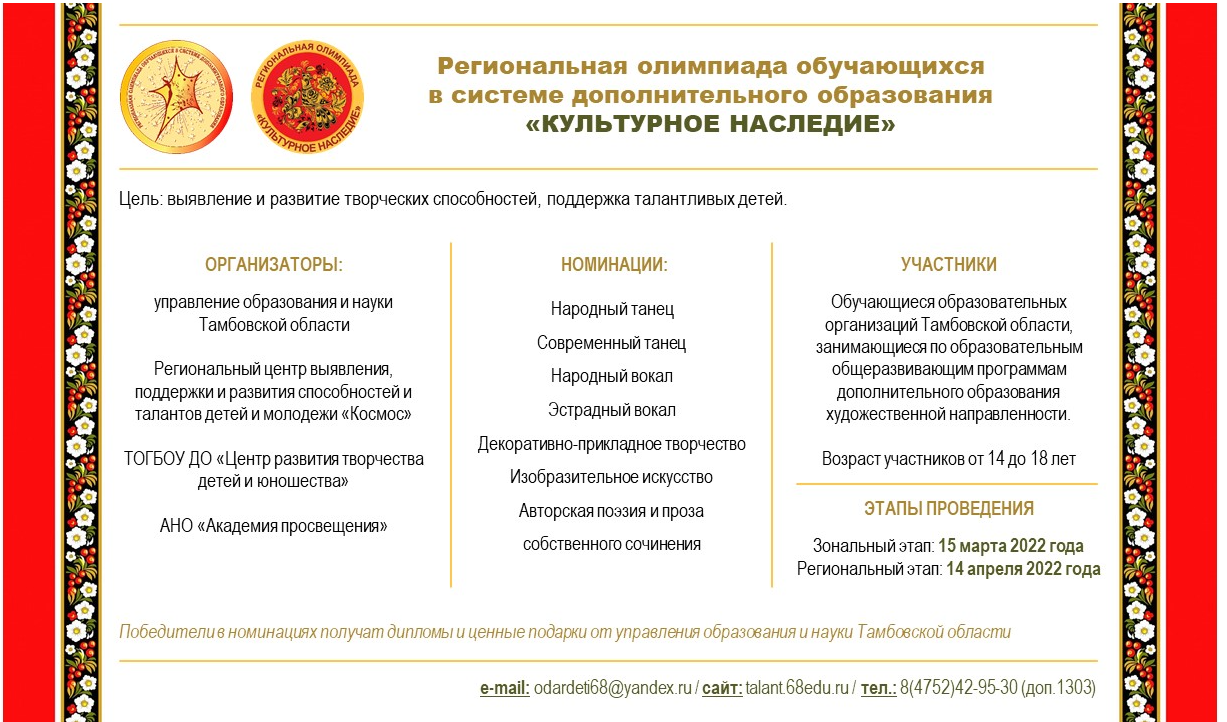 НоминацияКритерии оценивания(по три балла за каждый критерий)«Народный вокал»,«Эстрадный вокал»1. Чистота интонирования.2. Создание образа.3. Артистизм и культура исполнения.4. Красота тембра, сила голоса.5. Сложность репертуара.«Народный танец»,«Современный танец»1.Техника исполнения движений.2.Композиционное построение номера.3.Сценичность (пластика, костюм, культура исполнения).4.Подбор и соответствие музыкального и хореографического материала.5.Артистизм, раскрытие художественного образа.«Изобразительное искусство»1.Творческая индивидуальность автора.2.Владение техникой, в которой выполнена работа.3.Художественный вкус и видение перспективы.4.Оригинальность.5.Соответствие работы тематике Олимпиады.«Декоративно-прикладное творчество»1.Творческая индивидуальность.2.Исполнение в технике народных ремесел.3.Владение техникой, в которой выполнена работа.4.Художественный вкус и видение перспективы.5.Оригинальность.«Авторская поэзия и проза собственного сочинения»1. Идейно-художественное своеобразие.2. Оригинальность текста/качество рифм.3. Композиция.4. Выразительность речи.5. Увлекательность сюжета.№ п/пОбразовательная организацияМуниципалитеты1.МБУ ДО «Районный Дом детского творчества» Мордовского районаЖердевский район Мордовский район Токарёвский район2.МБУ ДО «Центр детского творчества» г.Кирсановаг. КирсановГавриловский район Инжавинский районКирсановский район Умётский район3.МБУ ДО «Дом детского творчества» г.Котовскаг. КотовскЗнаменский районСампурский район4.МБОУ ДО «Центр детского творчества» г.Мичуринскаг. МичуринскМичуринский район Никифоровский район Первомайский район Петровский районСтароюрьевский район5.МБОУ ДО «Центр дополнительного образования для детей» г. Моршанскаг. Моршанск Моршанский район Пичаевский районСосновский район6.МБУ ДО «Дом детского творчества г.Рассказово»г. Рассказово Бондарский районРассказовский район7.МБУ ДО «Центр дополнительного образованиядетей» г. Тамбоваг.Тамбов8.МБОО ДО «Детский образовательно- оздоровительный Центр «Кристалл» г.Уваровог.УваровоМучкапский район Ржаксинский районУваровский район9.МБОУ ДО «Центр развития творчества детей и юношества Тамбовского района»Тамбовский район№ п\ пФИОучастника (полностью)Контактный телефонВозрастОбразовательная организацияТерритория (город, район)НоминацияФИОруководителяНазвание номера; в номинациях«Изобразительноеискусство» и «Декоративно-прикладное творчество» указывается название рисунка или творческой работы